Why I love to volunteer at the ConventVolunteering here has opened me up to “less is more” and I’ve learned more about myself in the quiet.It gives me insight into the life of women living in community and allowed me to witness the simplicity of the Sisters’ lifestyle.The convent is an oasis in the midst of the outside world, a place with a healing atmosphere where I can gather my thoughts and nourish my spirit.It strengthens my spiritual growth and gives me an opportunity to take part in the festivals and celebrations of the church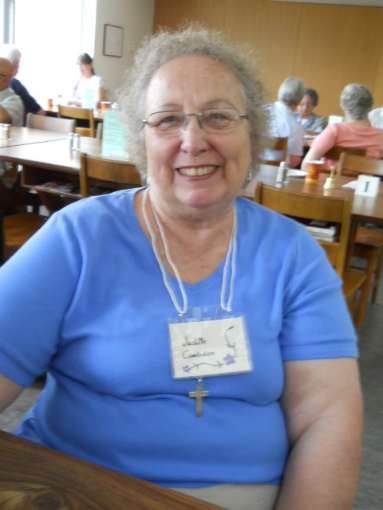 Calendar with the Sisters and their extended family.For further information or to apply, please contact:St. John’s ConventSr. Beryl, Volunteer Coordinator233 Cummer AvenueToronto, Ontario M2M 2E8Phone:  416-226-2201Fax:  416-222-4442Email: volunteers@ssjd.caThe Convent is easily accessible by public transit. For those driving, it is also close to highway 401.  For more detailed directions and information about the Convent, please refer to our website or our social media accounts:www.ssjd.cawww.facebook.com/ssjdcanadawww.twitter.com/ssjdcanada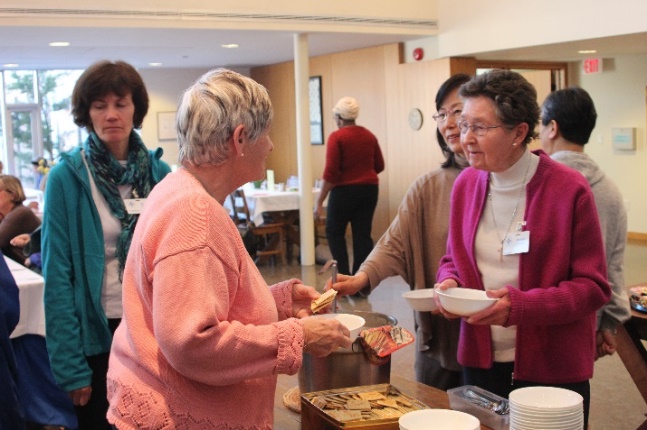 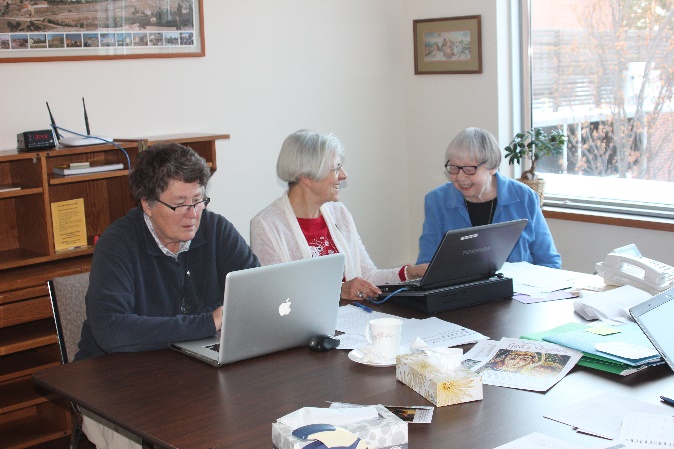 VOLUNTEER OPPORTUNITIESat St. John’s Convent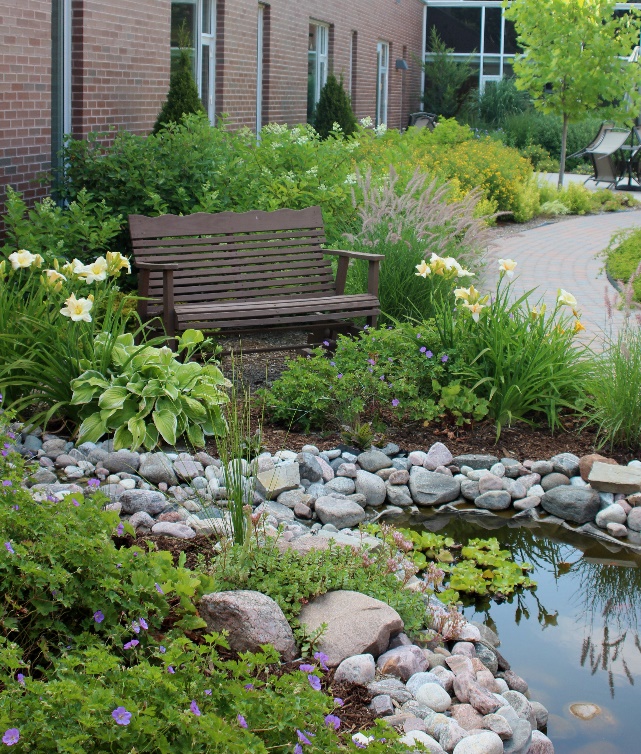 The Anglican Convent of St. John the Divine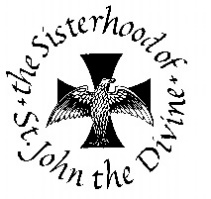 About the Sisterhood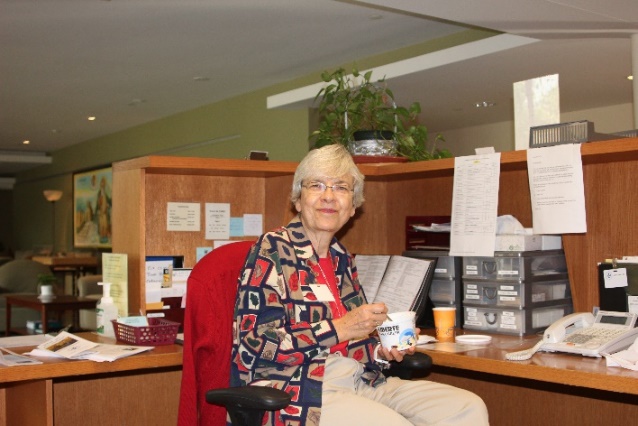 The Sisterhood of St. John the Divine is a contemporary monastic community within the Anglican Church of Canada, open to women of many denominations who join us as Sisters, Associates, Oblates, Women at a Crossroads and Companions. We were founded in Toronto in 1884 and over the past 130+ years we have tried to respond to the needs of the church and the world. 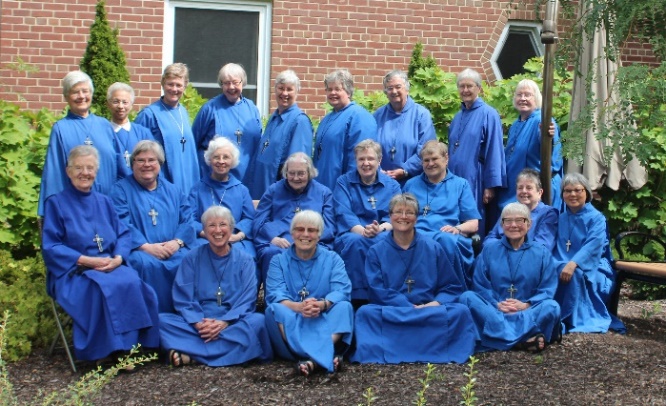 At this time in our history we put a lot of our energy into spiritual formation, retreats, and ministry to guests as well as spiritual care at St. John’s Rehab hospital and many other ministries which our Sisters carry out.Volunteers NeededWe depend on volunteers to help with our ministry. If you can spare a few hours or more a week, if you like people and enjoy helping, please consider asking for a volunteer application. Our Volunteer Coordinator would be happy to discuss the various opportunities for volunteering. (Contact info on back.) What Could I Do to Help?Here are some examples of what volunteers do at the Convent:Staff our Reception desk, welcoming visitors, answering the phone, and helping to connect people with each otherGreet guests and groups coming to the Guest HouseHelp with mailingsSort donated used books which we send overseasAssist with filing in the ChapelHelp to iron the Chapel linens and polish the silverWeed and do other gardening jobs in the summerCare for house plants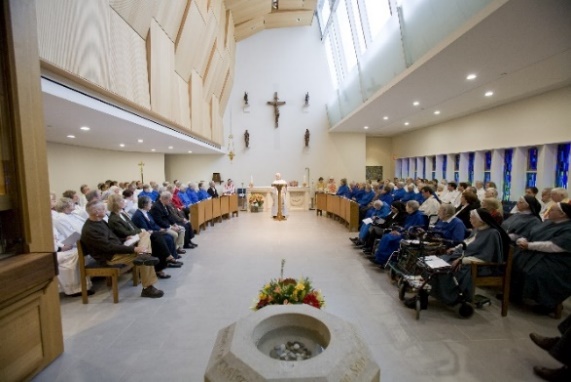 Help with coffee breaks for guests who are in the houseAnd just about anything else you can think of – if you have a special skill or gift, we can probably make creative use of it!Benefits of VolunteeringVolunteers share in the peace of the    Convent (which can be quite busy for all its quiet atmosphere!).Volunteers may share in meals when they are working at the Convent.Volunteers meet lots of interesting people they never would have met from many ages, faith traditions, and nationalities – as well as the Sisters.Volunteers are welcome to use our beautiful grounds, pray the Stations of the Cross, walk the labyrinth, browse in the library and the Book Room.  Volunteers share in worship with the Sisters as desired (not required) 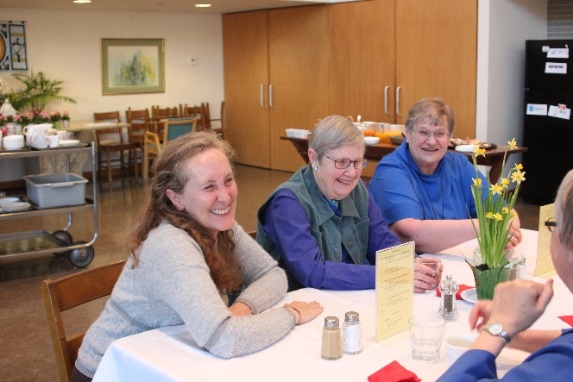 